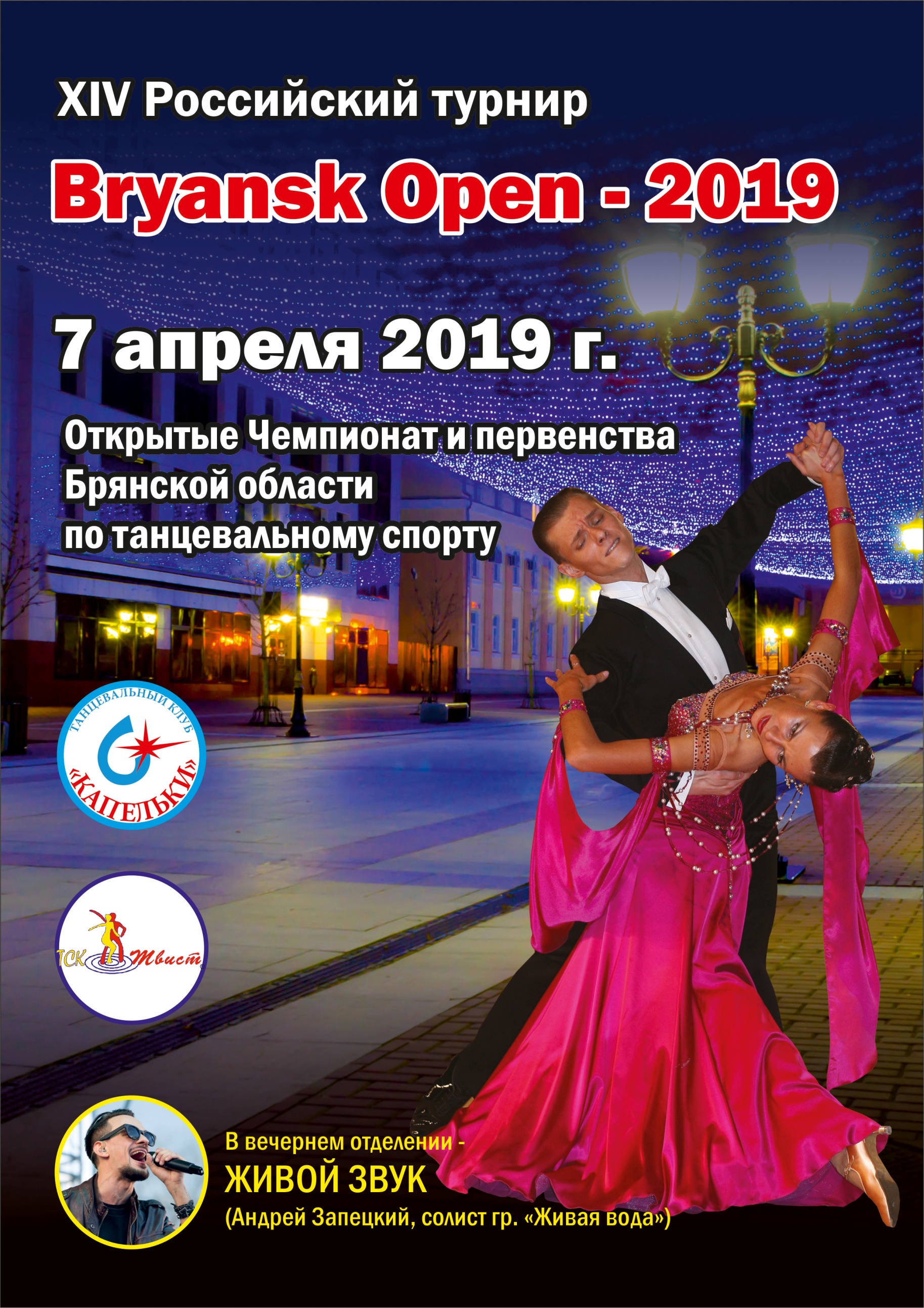 ВСЕРОССИЙСКАЯ ФЕДЕРАЦИЯ ТАНЦЕВАЛЬНОГО СПОРТА И АКРОБАТИЧЕСКОГО РОК-Н-РОЛЛА
РЕГИОНАЛЬНАЯ СПОРТИВНАЯ ОБЩЕСТВЕННАЯ ОРГАНИЗАЦИЯ БРЯНСКАЯ ОБЛАСТНАЯ ФЕДЕРАЦИЯ ТАНЦЕВАЛЬНОГО СПОРТАУПРАВЛЕНИЕ ФИЗИЧЕСКОЙ КУЛЬТУРЫ И СПОРТА БРЯНСКОЙ ОБЛАСТИТАНЦЕВАЛЬНО-СПОРТИВНЫЙ КЛУБ «КАПЕЛЬКИ»XIV Российский ТУРНИР ПО ТАНЦЕВАЛЬНОМУ СПОРТУBRYANSK OPEN - 2019ОТКРЫТЫЕ  ЧЕМПИОНАТ И ПЕРВЕНСТВА БРЯНСКОЙ ОБЛАСТИ И ПО ТАНЦЕВАЛЬНОМУ СПОРТУДата проведения                             7 апреля 2019 г.Место проведения                          г. Брянск, СОК “Брянск”, ул. 2-ая Мичурина, 32а.Правила проведения                     В соответствии с правилами ФТСАРРСудейская бригада                         Члены коллегии судей ФТСААР и WDSFБлаготворительный взнос           Согласно положений ФТСААРРегистрация                                      Начало за 1,5 ч, окончание за 0,5 ч до начала турнира I отделение   Массовый спорт  * Кубок среди начинающих (пары и соло) проводится отдельно по каждому танцу, по скейтинг системе, все финалисты награждаются призами, победитель – Кубком.  ** Хобби (пары) соревнования проводятся среди начинающих спортсменов по скейтинг системе.Спорт высших достижений В Открытые  Первенства Брянской области и г. Брянска допускаются спортсмены всех регионов РФ, присваиваются спортивные разряды согласно ЕВСК Министерства спорта РоссииНА ТУРНИРЕ ДЛЯ ВАС РАБОТАЮТ ПРОФЕССИОНАЛЬНЫЕ СТИЛИСТЫ ИМИДЖ СТУДИИ «GRAND STYLE PROFESSIONAL» – ПРИЧЕСКИ И МАКИЯЖ!!! Телефон для записи +7-915-801-71-36, +7-905-100-20-02Мы будем рады встрече с Вами на нашем турнире!Руководитель ТСК “Капельки”  Каргина Л.Г.	                                                                    Президент ФТСБрО    Горелик Е.С.Возрастная категорияКлассВозрастная категорияКлассПрограмма массового спортаРегистрацияРегистрацияРегистрацияНачалоВозрастная категорияКлассПрограмма массового спортаНачалоНачалоОкончаниеНачало1 отделение1 отделение1 отделение1 отделение1 отделение1 отделение1 отделениеН-2, Н-3, Н-4, Н-5, Н-6Н классПары и соло07:3008:3008:309:00* Кубок среди начинающих по танцам 2012 г и младше - W, S, Cha2011 г и старше – W, VV, Q, S, Cha, JН классПары и соло07:3008:3008:309:002 отделение2 отделение2 отделение2 отделение2 отделение2 отделение2 отделениеСуперкубок (Большие кубки)2012г. и моложе – Н-2, Н-32011 г. и старше – Н-4, Н-5, Н-6Н классПары (скейтинг)09:3010:3010:3011:00Кубок принца, принцессы с вручением короны2012 г. и моложе – Н-2, Н-32011 г. и старше -  Н-4, Н-5, Н-6Н классСоло (скейтинг)09:3010:3010:3011:00Возрастная категорияКласс15 апреля 2017 г.15 апреля 2017 г.15 апреля 2017 г.Возрастная категорияКласс13.0016.0019.00Дети IН+Е кл.St (3 тан.)La (3 тан.)Дети I Открытый кл.6 танцевДети II + Дети IН + Е кл.St (3 тан.)La (3 тан.)6 танцевДети II Е + D кл.St (4 тан.)La (4 тан.)Дети II Открытое Первенство Брянской областиОткрытый кл.8 танцевЮниоры II + Юниоры IН+Е кл.St (3 тан.)La (3 тан.)Юниоры II + Юниоры IДо D кл.St (4 тан.)La (4 тан.)Юниоры I  Открытое первенство Брянской областиОткрытый кл.10 танцевЮниоры I Открытый кл.St,  LaЮниоры II  Открытое первенство Брянской областиОткрытый кл.St, LaЮниоры II Открытый кл.10 танцевМолодежь  Открытое Первенство Брянской областиОткрытый классStВзрослые Открытый Чемпионат Брянской области (c допуском молодежи)Открытый классStМолодежь + ВзрослыеОткрытый кл.LaОрганизаторы турнира:          Танцевально-спортивный клуб «Капельки» E-mail: tasha607@yandex.ru, тел. 8-980-318-63-13          Заявки на размещение:          Просим направлять до 1 апреля  2019 года по тел. 8-980-318-63-13, E-mail: tasha607@yandex.ruГостиница «Гостиный Дом» (по специальным ценам, кодовое слово «Бальный танцы»), тел.  +7(4832) 61-21-51, Бесплатно из любого региона: 8-800-555-87-71